Комитет образования администрации городского округа «Город Чита»ПРОТОКОЛустановочного семинара - совещания руководителей школ и участников проекта «500 плюс»13 января 2022 года                                                                                       №1г. Чита,  СОШ №5 11:30-12:30Председательствующий :  Зимирев Г.И. Присутствовали:  ПОВЕСТКА ДНЯ:1. О реализации в МСО  г.Читы проекта «500+».СЛУШАЛИ: Зимирев Г.И. 	Представлены кратко цели и задачи проекта «500+», опыт реализации проекта в 2021 году.  ВЫСТУПИЛИ: Зимирев Г.И., Старчаков В.П. Красноярова Е.Н.  РЕШИЛИ: Изучить документы по вопросам реализации проекта, начать работу по формированию рабочих групп по реализации проекта.    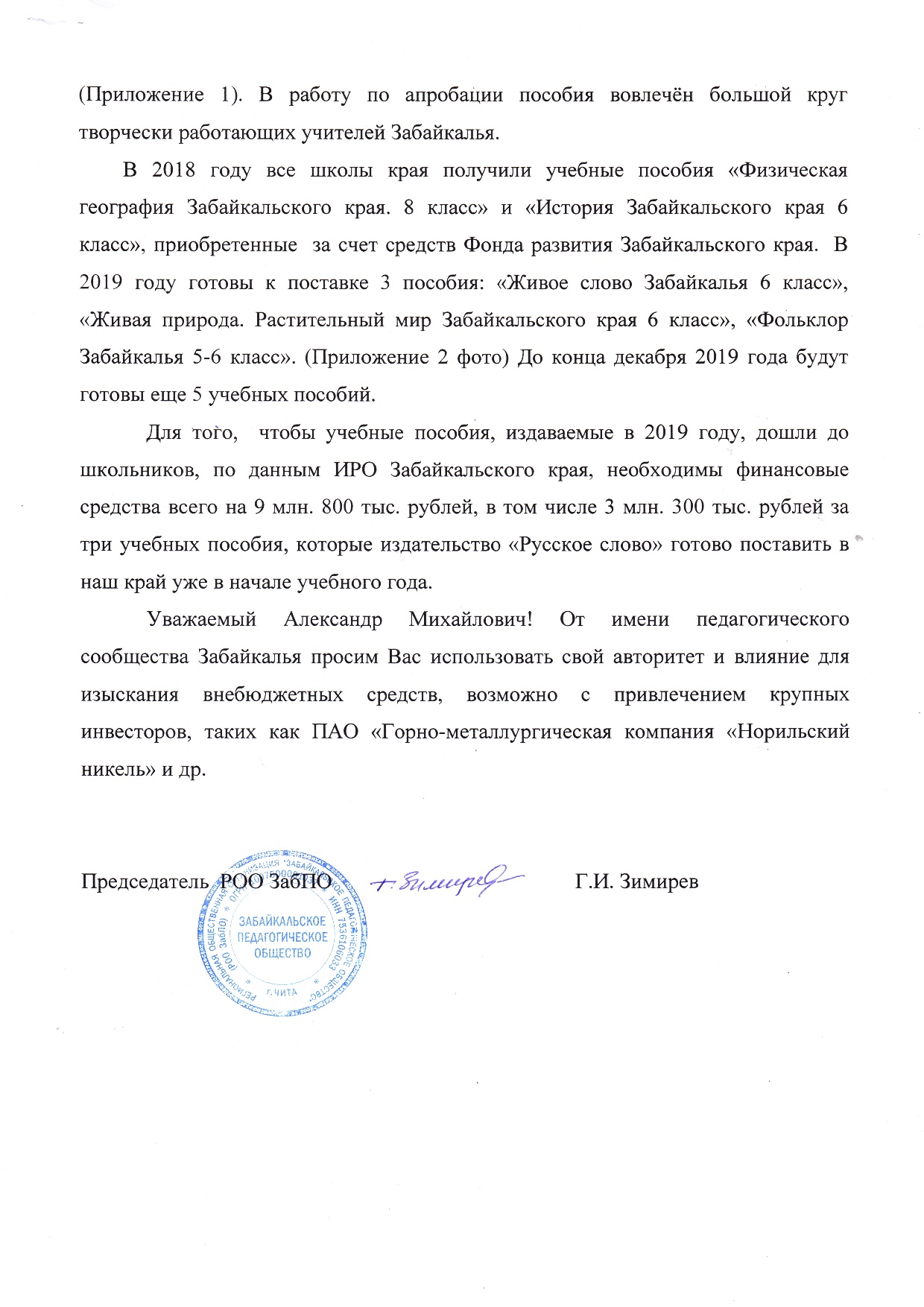 Председательствующий                                                          (Зимирев Г.И.)1Старчаков В. П. директор МБОУ СОШ №11 2Калош С.В. директор МБОУ ГЦО 3Машталер Л.К.директор МБОУ СОШ №104Красноярова Е.Н. директор МБОУ СОШ №335Репина И.Г. директор МБОУ МПГ №46Нагаева Т.Н. директор МБОУ СОШ №447Бянкин И.Г.директор МБОУ СОШ №458Валикова С.В. директор МБОУ СОШ №299Манохин Ю.В. директор МБОУ СОШ №3210Закурдаева А.А. директор МБОУ СОШ №1711. Скубиева С.В. директор МБОУ СОШ №812Дрокина Т.Н.зам. директора МБОУ СОШ №9